 ANCHOR AQUATICS  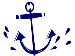 NOW HIRING: Pool Supervisors for Summer, 2019!!Anchor Aquatics is a locally family owned company offering the highest quality commercial swimming pool management and service for 50 years! Anchor Aquatics has an outstanding reputation for safe, clean aquatic environments. We pride ourselves in being professional, responsive, and approachable.  Anchor Aquatics values their customers and employees and our goal is to provide the highest quality service to clients while maintaining a friendly working atmosphere for employees.Free pool operator, lifeguard, management, and customer service trainingCompetitive PayOutdoor work environmentAlso hiring Lifeguards, Pool Operators and Pool Managers!NOW INTERVIEWING: Contact George Evans at george@anchoraquatics.com or (410)956-0744. Apply online at www.anchoraquatics.com.